МОУ  СТРЕЛЕЦКАЯ  СОШОТКРЫТЫЙ  УРОКТема:
«Сложение двузначных чисел».УЧИТЕЛЬНАЧАЛЬНЫХ КЛАССОВБЕЛЯЕВА О. Б.СТРЕЛЬЦЫ 30.11.2011 Г.Цель: Формирование умения выполнять сложение двузначных чисел с переходом через десятокЗадачи:закрепление нумерации чисел в   пределах второго десятка;повторение изученных приёмов сложения вычитания,закрепление знаний однозначных и двузначных чисел;развитие логического мышлениявоспитывать любовь к животным Оборудование:          Мультимедийная приставка, презентация, фломастерОргмомент.Устный счётСколько на чертеже различных треугольников?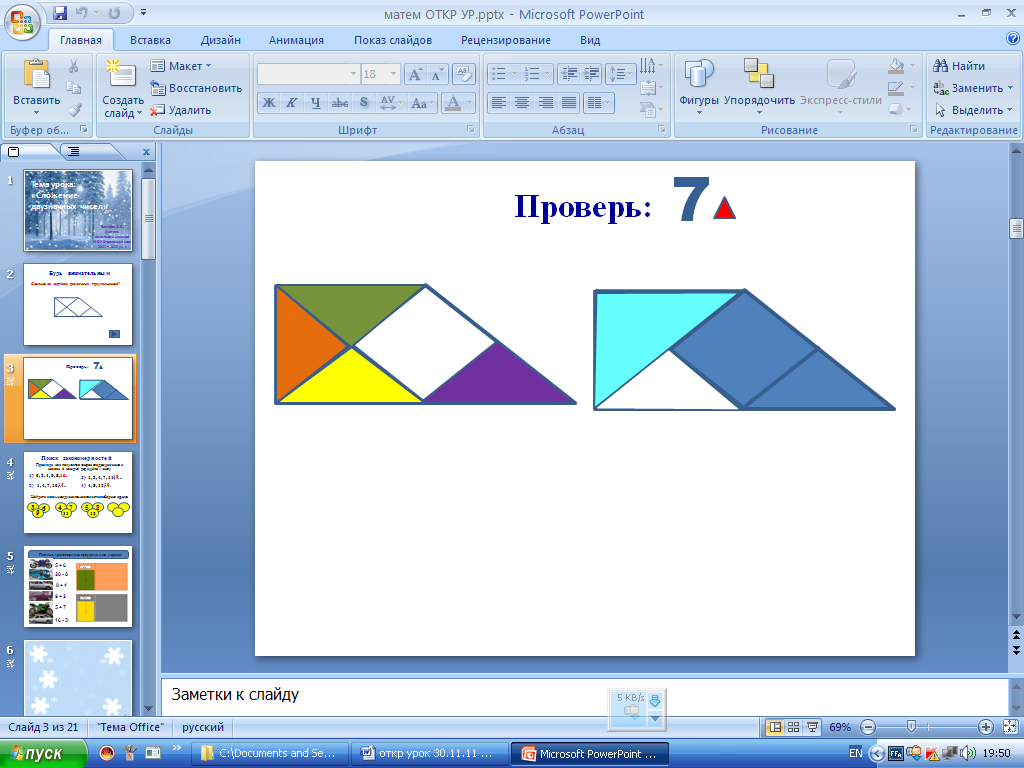                          7  треугольниковПроследим, как получается каждое следующее число и назовём  ещё одно число 10       (+ 2)    13        (+ 3)    16  (+1,2,3,4,5)           16        (+ 4)Найдите связь между числами заполните свободные кружки 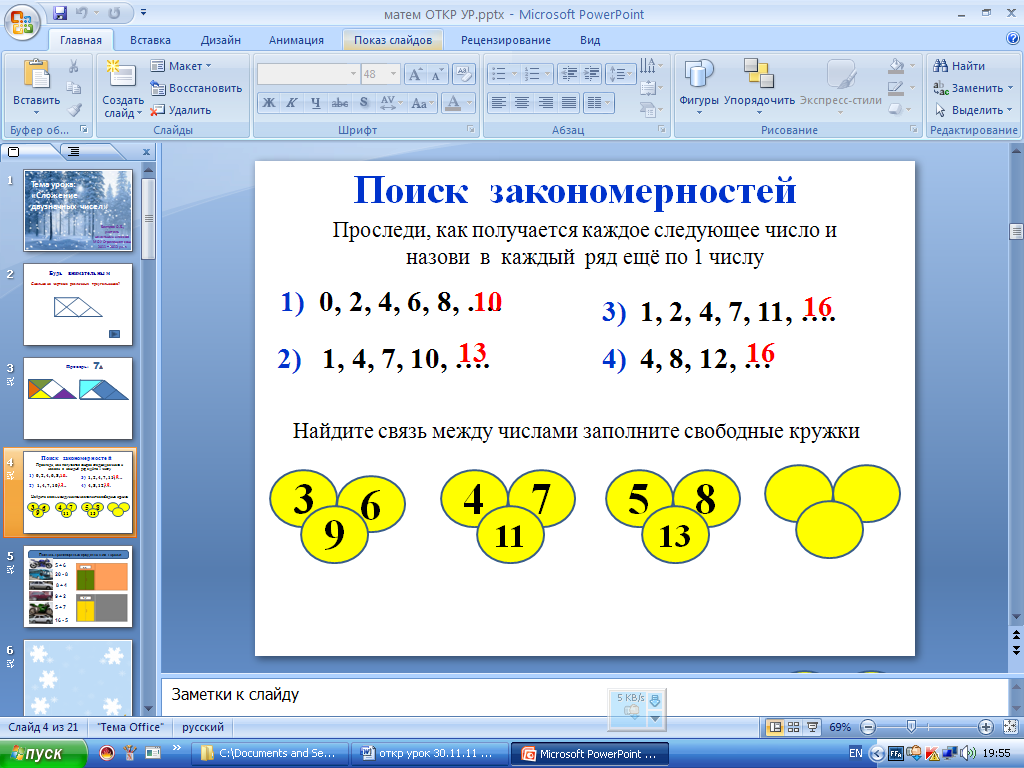 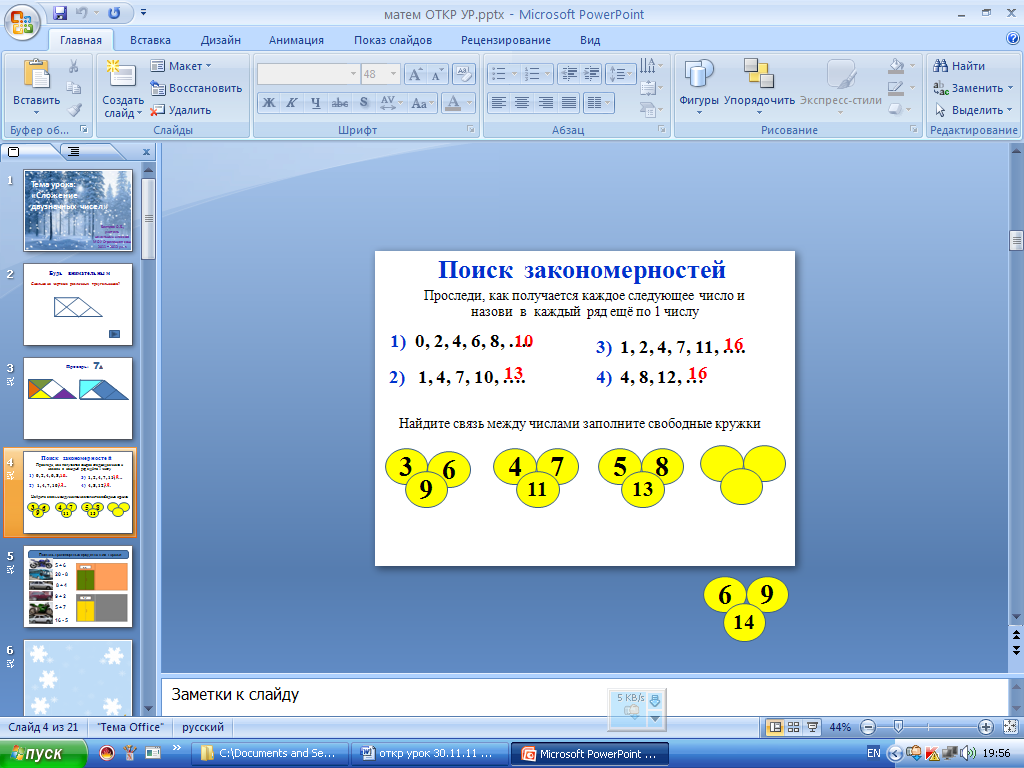  (+ 1 к левому и + 1 к правому, а внизу левое число + правое число)Поставь транспортные средства в их гаражи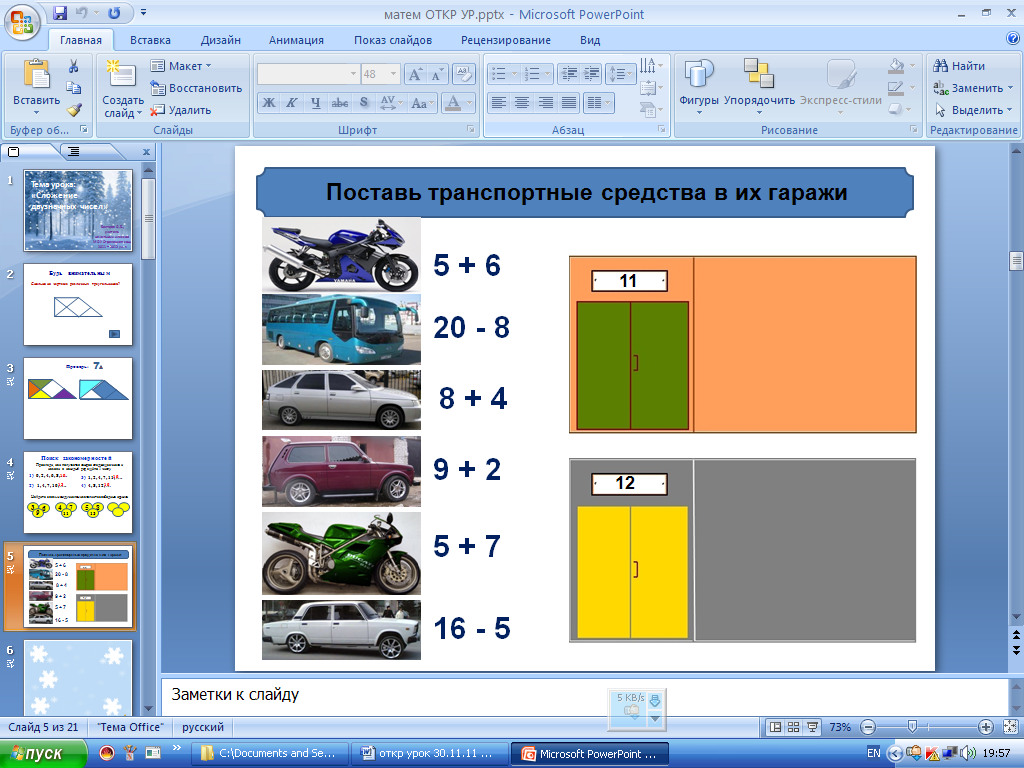 Физминутка для глаз (снежинка)Постановка проблемы. Учебник с.  96 № 1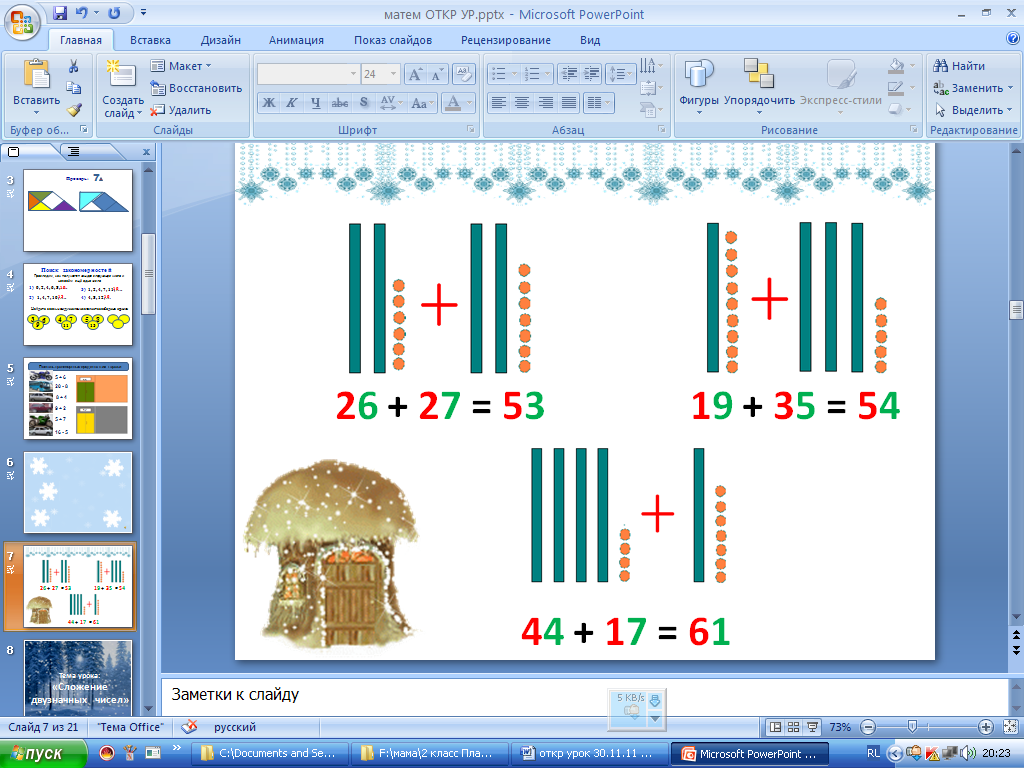 Тема и цель урока.         (Озвучивает учитель)Закрепление темы.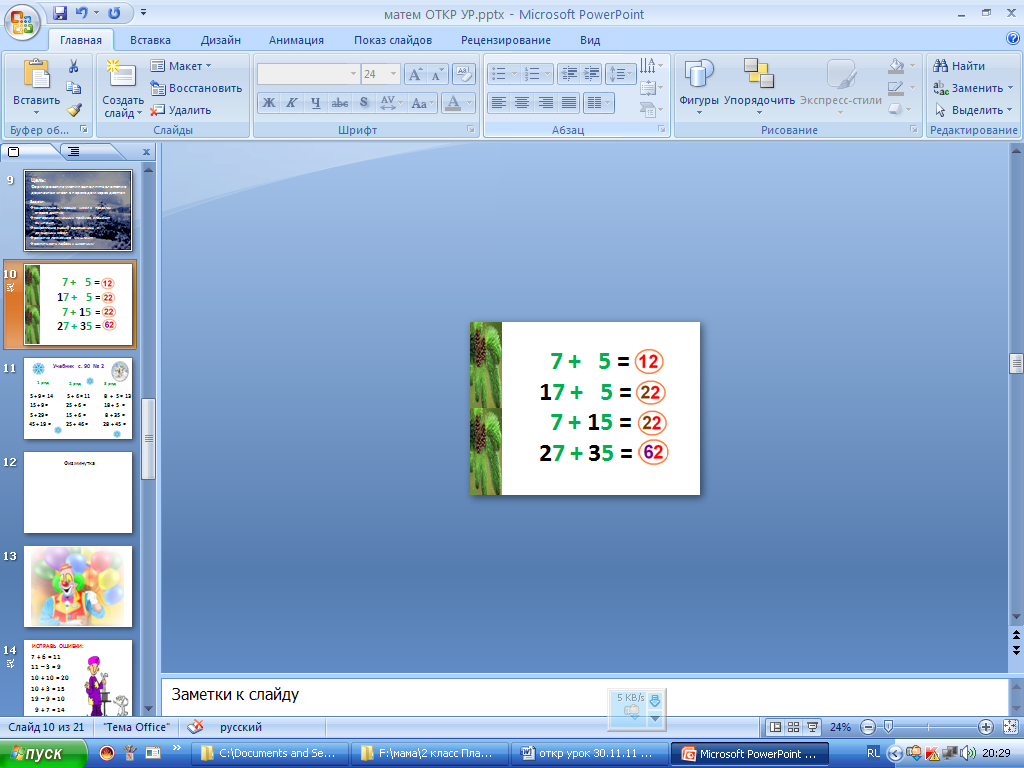 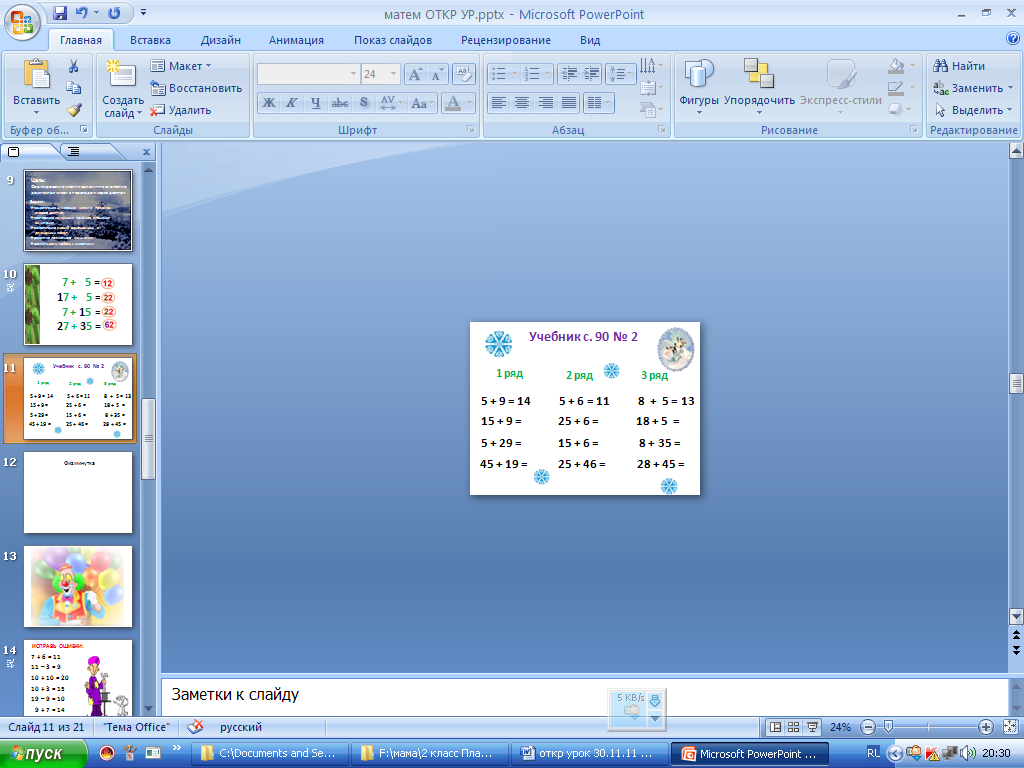 ФизминуткаИгра «К нам приехал цирк!»Исправь ошибки в примерах факира:7 + 6 = 11                        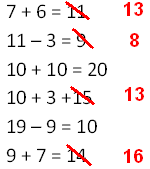 11 – 3 = 910 + 10 = 2010 + 3 +1519 – 9 = 109 + 7 = 14                Исправляем маркером на доскеРешение задачЖонглёр предлагает решить задачи (устно)У жонглера было 3 кольца, а шаров на 9 больше. Сколько было шаров?    (12)Фокусник достал букет. В букете 15 ромашек, а васильков на 3 меньше. Сколько было ромашек?   (15)На арену цирка выбежало 7 пуделей, потом ещё 4.Сколько всего пуделей?     (11)  (Письменно)а) Слон опрокинул в магазине полку с посудой. При этом 15 чашек разбилось, а 18 уцелело. Сколько чашек хранилось на полке? На  доске  коллективно  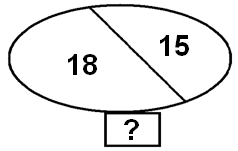 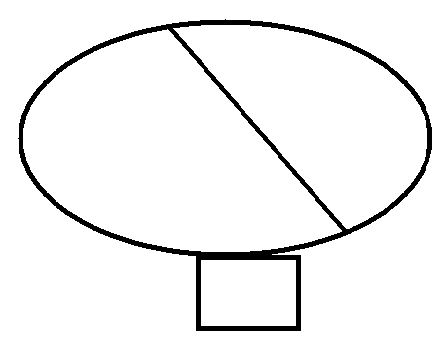                                                        15 + 18 = 33                                                     Ответ:  33 чашки было.б) Слону поднесли 65 л чая. Осталось 12 л. Сколько литров чая выпил слон? 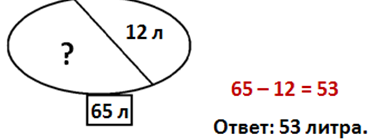 Решение столбиком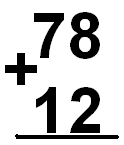 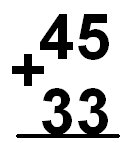 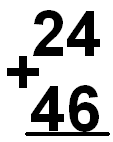 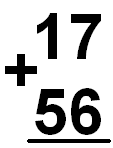 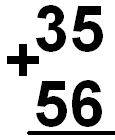 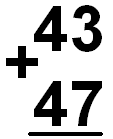     90          78       70        73          91        90РелаксацияКак бы вы оценили свою работу на уроке?Нарисуйте у себя в тетрадях  одного  из трёх снеговиков: 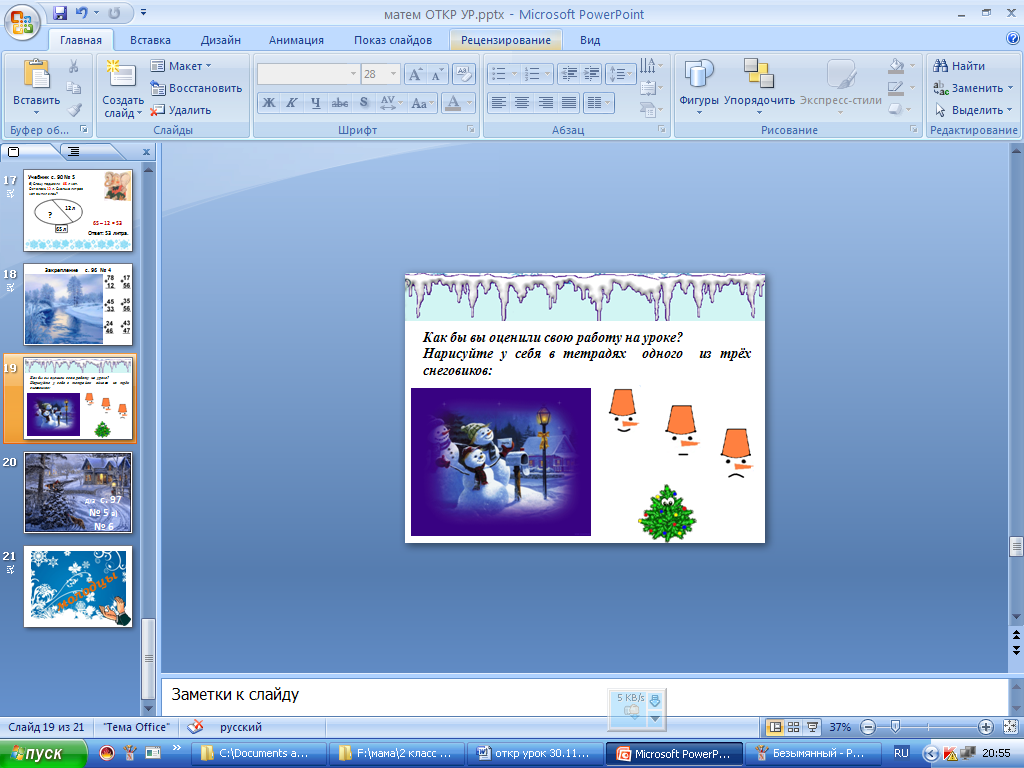 Д/З  с. 97  № 5 в)  № 6